П р и к а з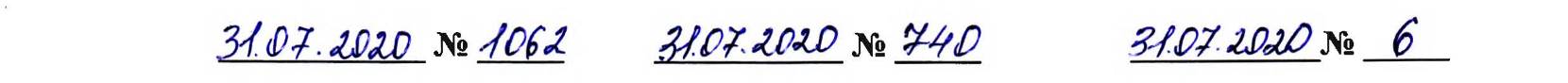 ____________ № _____	       ___________ № _____	        ___________№ _____О проведении областного смотра-конкурса на лучшего специалиста по охране труда и лучшую образовательную организацию по охране труда и пожарной безопасности в 2020 годуВ целях пропаганды передового опыта по созданию здоровых и безопасных условий труда и образовательного процесса, активизации работы по улучшению условий и охраны труда, приведению образовательных организаций в соответствие с требованиями противопожарной безопасности  ПРИКАЗЫВАЕМ:1. Утвердить:	1.1. Положение об областном смотре-конкурсе на лучшего специалиста по охране труда и лучшую образовательную организацию по охране труда и пожарной безопасности в 2020 году (приложение № 1). 1.2. Состав комиссии по организации и проведению областного смотра-конкурса на лучшего специалиста по охране труда и лучшую образовательную организацию по охране труда и пожарной безопасности в 2020 году (приложение № 2).2. Рекомендовать руководителям органов местного самоуправления, осуществляющих управление в сфере образования, совместно с территориальными органами государственного пожарного надзора, местными организациями профессионального союза работников образования и науки Российской Федерации:2.1. определить порядок проведения районных смотров-конкурсов;2.2. провести районные смотры-конкурсы на лучшего специалиста по охране труда и лучшую образовательную организацию по охране труда и пожарной безопасности;2.3. определить победителей районных смотров-конкурсов по каждому типу образовательных организаций;2.4. предоставить в комиссию по организации и проведению областного смотра-конкурса на лучшего специалиста по охране труда и лучшую образовательную организацию по охране труда и пожарной безопасности в 2020 году документы по итогам районных смотров-конкурсов в срок до 15 сентября 2020 года.3. Комиссии по организации и проведению областного смотра-конкурса на лучшего специалиста по охране труда и лучшую образовательную организацию по охране труда и пожарной безопасности в 2020 году:3.1. Провести областной смотр-конкурс на лучшего специалиста по охране труда и лучшую образовательную организацию по охране труда и пожарной безопасности в 2020 году с 15 сентября по 15 октября 2020 года.3.2. Документы по трём лучшим организациям областного смотра-конкурса на лучшего специалиста по охране труда и лучшую образовательную организацию по охране труда и пожарной безопасности в 2020 году направить в министерство труда и социальной защиты Саратовской области на смотр-конкурс по охране труда Саратовской области до 1 ноября 2020 года.4. Контроль за исполнением настоящего приказа возложить на заместителя министра образования Саратовской области - начальника управления развития профессионального образования и организационной работы, заместителя начальника Главного управления МЧС России по Саратовской области - начальника управления надзорной деятельности и профилактической работы, заместителя председателя Саратовской областной организации профсоюза работников народного образования и науки Российской Федерации.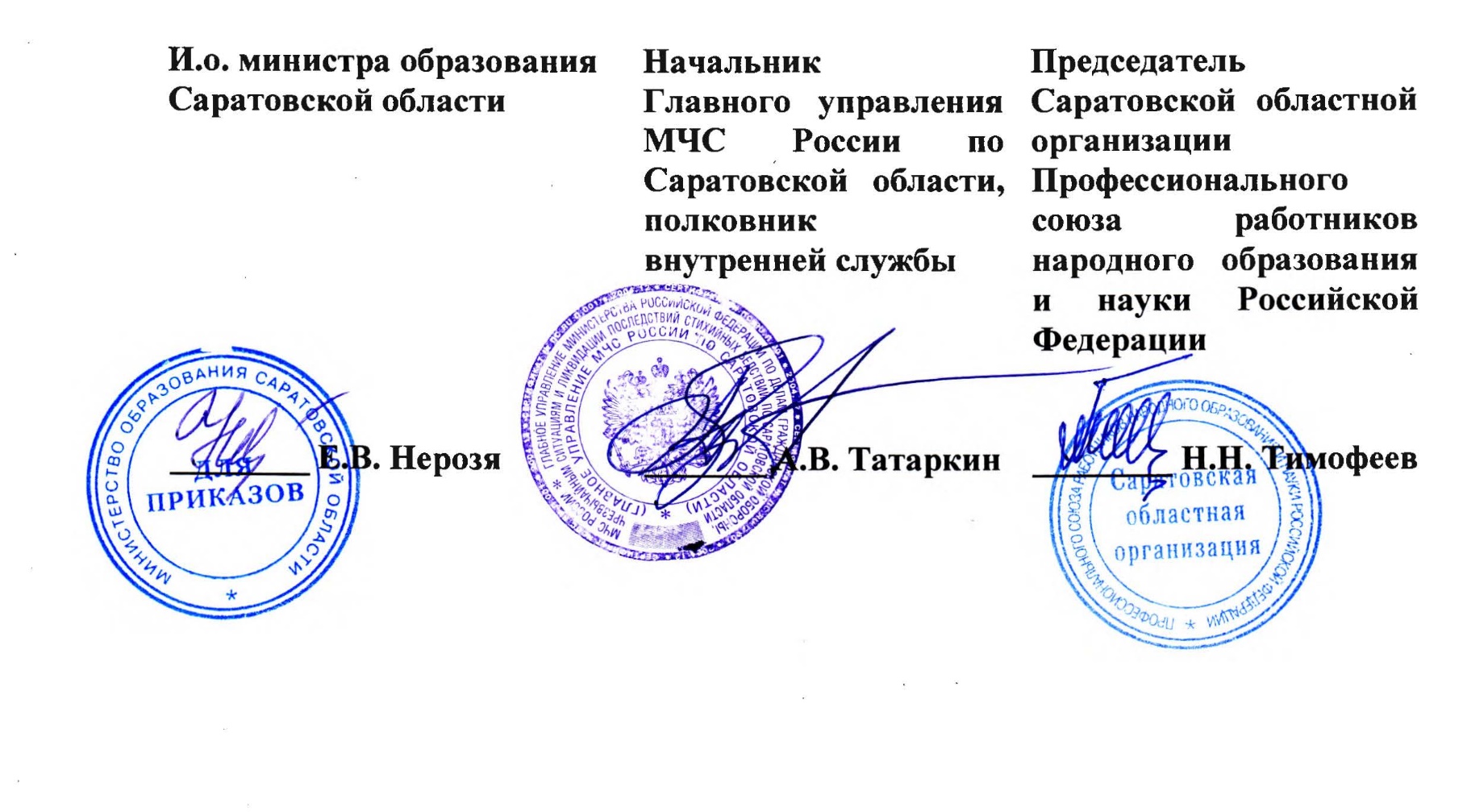 Приложение № 1 УТВЕРЖДЕНОприказом министерства образования Саратовской областиот 31.07.2020 г. №1062,Главного управления МЧС России по Саратовской области от 31.07.2020 г.  №740,Саратовской областной организации Профессионального союза работников народного образования и науки Российской Федерацииот 31.07.2020 г.  №6Положение об областном смотре-конкурсе на лучшего специалиста по охране труда и лучшую образовательную организацию по охране труда и пожарной безопасности в 2020 году 1. Общие положения1.1. Областной смотр - конкурс на лучшего специалиста по охране труда и лучшую образовательную организацию по охране труда и пожарной безопасности в 2020 году (далее – Смотр-конкурс) проводится министерством образования Саратовской области, Главным управлением министерства Российской Федерации по делам гражданской обороны, чрезвычайным ситуациям и ликвидации последствий стихийных бедствий по Саратовской области, Саратовской областной организацией профессионального союза работников народного образования и науки Российской Федерации (далее – Общероссийский Профсоюз образования). 1.2. В Смотре-конкурсе принимают участие специалисты по охране труда, добившиеся значительных успехов в обеспечении здоровых и безопасных условий труда и учебы в год проведения Смотра-конкурса, и образовательные организации, расположенные на территории Саратовской области.1.3. Цель Смотра–конкурса: пропаганда передового опыта по созданию здоровых и безопасных условий труда и учебы, профилактике травматизма и профессиональной заболеваемости, активизации работы по улучшению условий и охраны труда.1.4. Основными задачами Смотра-конкурса являются:приведение образовательных организаций в соответствие с требованиями правил пожарной безопасности, санитарно-гигиеническими нормами и правилами;улучшение организации работы по общественному контролю за противопожарным состоянием, охраной труда, за содержанием рабочих мест и эксплуатацией зданий образовательных организаций;обеспечение наличия в образовательных организациях документации по охране труда. 1.5. Основными условиями для участия в Смотре-конкурсе являются:выполнение в полном объеме мероприятий по улучшению условий и охраны труда, предусмотренных коллективными договорами и соглашениями по охране труда;выполнение противопожарных мероприятий;обеспечение работников средствами индивидуальной защиты в соответствии с типовыми отраслевыми нормами;проведение обучения, инструктажа и проверки знаний по охране труда работников, включая руководителей и специалистов;проведение специальной оценки условий труда;проведение медицинских осмотров;наличие совместных комитетов (комиссий) по охране труда, уполномоченных (доверенных лиц) по охране труда;наличие специалиста по охране труда в организации с численностью работников более 50 человек, возложение обязанностей специалиста на одного из работников в организации с численностью работников менее 50 человек.Организации и специалисты по охране труда, признававшиеся победителями в данном конкурсе в течение последних трех лет, не могут принимать участие в Смотре-конкурсе.2. Организация и проведение Смотра-конкурса 2.1. Для проведения Смотра-конкурса из представителей министерства образования Саратовской области, Главного управления МЧС России по Саратовской области, Общероссийского Профсоюза образования создается комиссия его по организации и проведению (далее - Комиссия).2.2. Смотр-конкурс проводится с 15 сентября по 15 октября 2020 года. 2.3. Образовательные организации и организации, осуществляющие образовательную деятельность, в отношении которых функции и полномочия учредителя осуществляет министерство образования области, образовательные организации высшего образования, желающие принять участие в Смотре-конкурсе, представляют материалы (приложения № 1, № 2, № 3, № 5, № 6 к Положению, поясняющие документы) в Комиссию до 
15 сентября 2020 года (министерство образования Саратовской области, кабинет № 31).2.4. Органы местного самоуправления, осуществляющие управление в сфере образования, совместно с территориальными органами государственного пожарного надзора, местными организациями профессионального союза работников образования и науки Российской Федерации, желающие принять участие в Смотре-конкурсе, представляют до 15 сентября 2020 года в министерство образования Саратовской области (кабинет № 31) информацию об итогах районных смотров-конкурсов (приложение № 8 к Положению) и документы (приложения № 1, № 2, № 3, 
№ 5, № 6 к Положению, поясняющие материалы) победителей районных Смотров-конкурсов.3. Подведение итогов3.1. Комиссия рассматривает и анализирует материалы образовательных организаций и специалистов по охране труда, участвующих в областном Смотре-конкурсе, по критериям согласно приложениям № 1, 
№ 4, № 5, № 7 к Положению и осуществляет выборочную проверку образовательных организаций, добившихся лучших показателей в Смотре-конкурсе. 3.2. Победители Смотра-конкурса определяются открытым голосованием на итоговом заседании Комиссии и утверждаются совместным приказом министерства образования Саратовской области, Главного управления МЧС России по Саратовской области и Общероссийского Профсоюза образования в срок до 1 ноября 2020 года. 3.3. Победители Смотра-конкурса награждаются дипломами I, II и III степени министерства образования Саратовской области, Главного управления МЧС России по Саратовской области и Саратовской областной организацией Профессионального союза работников народного образования и науки Российской Федерации.Приложение № 1 к положению об областном смотре-конкурсе на лучшего специалиста по охране труда и лучшую образовательную организацию по охране труда и пожарной безопасности в 2020 годуИНФОРМАЦИЯо выполнении условий смотра-конкурса на лучшую образовательную организацию по охране труда и пожарной безопасности в 2020 годуПриложение № 2 к положению об областном смотре-конкурсе на лучшего специалиста по охране труда и лучшую образовательную организацию по охране труда и пожарной безопасности в 2020 годуИнформационная картаучастника смотра-конкурса на лучшего специалиста по охране труда и лучшую образовательную организацию по охране труда и пожарной безопасности в 2020 годуРаздел IРаздел IIРуководитель учреждения _____________________     _____________________________                                                                                                         ( расшифровка подписи)Приложение № 3к положению об областном смотре-конкурсе на лучшего специалиста по охране труда и лучшую образовательную организацию по охране труда и пожарной безопасности в 2020 годуЗаявкана участие в областном смотре-конкурсе по охране труда Саратовской области__________________________________________________________________(полное наименование организации - участника конкурса)зарегистрировано _________________________________________ 20___ года__________________________________________________________________(орган, зарегистрировавший организацию)о чем выдано свидетельство № ________, заявляет о своем намерении принять участие в смотре-конкурсе по охране труда Саратовской области.С порядком проведения смотра-конкурса ознакомлены и согласны.Уведомлены о том, что участники конкурса, представившие недостоверные данные, могут быть не допущены к участию в конкурсе или сняты с участия в процессе его проведения.Руководитель организации(подпись) 		(инициалы, фамилия)М.П.	«___» _______________ 20___ г.Приложение № 4к положению об областном смотре-конкурсе на лучшего специалиста по охране труда и лучшую образовательную организацию по охране труда и пожарной безопасности в 2020 годуКритерии оценкиучастника смотра-конкурса по охране труда Саратовской области_____________________________* среднеотраслевой показатель берется по последним данным органов государственной статистики. При отсутствии среднеотраслевых показателей применяется среднеобластной показатель.Приложение № 5 к положению об областном смотре-конкурсе на лучшего специалиста по охране труда и лучшую образовательную организацию по охране труда и пожарной безопасности в 2020 годуКритерии оценки на лучшее комплексное противопожарное состояниеРуководитель учреждения ____________________     ___________________                                                                                          ( расшифровка подписи)Согласовано:Руководитель территориального подразделения надзорной деятельности Главного управления МЧС Россиипо Саратовской областиПриложение № 6к положению об областном смотре-конкурсе на лучшего специалиста по охране труда и лучшую образовательную организацию по охране труда и пожарной безопасности в 2020 годуИнформационная картаучастника областного конкурса «Лучший специалист по охране труда Саратовской области»Раздел IРаздел IIПриложение № 7 к положению об областном смотре-конкурсе на лучшего специалиста по охране труда и лучшую образовательную организацию по охране труда и пожарной безопасности в 2020 годуКритерии оценки на лучшего специалиста по охране трудаПриложение № 8к положению об областном смотре-конкурсе на лучшего специалиста по охране труда и лучшую образовательную организацию по охране труда и пожарной безопасности в 2020 годуПредседателю комиссии по организации и проведению областного смотра-конкурса на лучшего специалиста по охране труда и лучшую образовательную организацию по охране труда и пожарной безопасности в 2020 году__________________________________________________________________(наименование органа местного самоуправления, осуществляющего управление в сфере образования)направляет информацию об итогах районного смотра-конкурса на лучшего специалиста по охране труда и лучшую образовательную организацию по охране труда и пожарной безопасности в 2020 году I место по итогам районного этапа смотра-конкурса заняли:1) образовательные организации:Общеобразовательная организация – ___________;Дошкольная образовательная организация –  ____________;Организация дополнительного образования детей – ________________;2) специалист по охране труда – _____________________ .ВСЕГО в конкурсе приняли участие ______ образовательных организаций.Руководитель                                 ___________                  _________________                                                                                    (подпись)                                       (расшифровка подписи)Приложение № 2к приказу министерства образования, от 31.07.2020 г. №1062Главного управления МЧС России по Саратовской области, от 31.07.2020 г. №740Саратовской областной организации Профессионального союза работников народного образования и науки Российской Федерацииот 31.07.2020 г. №6СОСТАВкомиссии по организации и проведению областного смотра-конкурса на лучшего специалиста по охране труда и лучшую образовательную организацию по охране труда и пожарной безопасности в 2020 годуМИНИСТЕРСТВО ОБРАЗОВАНИЯ САРАТОВСКОЙ ОБЛАСТИГЛАВНОЕ УПРАВЛЕНИЕМИНИСТЕРСТВА РОССИЙСКОЙ ФЕДЕРАЦИИ ПО ДЕЛАМ ГРАЖДАНСКОЙ ОБОРОНЫ, ЧРЕЗВЫЧАЙНЫМ СИТУАЦИЯМ И ЛИКВИДАЦИИ ПОСЛЕДСТВИЙ СТИХИЙНЫХ БЕДСТВИЙПО САРАТОВСКОЙ ОБЛАСТИСАРАТОВСКАЯ ОБЛАСТНАЯ ОРГАНИЗАЦИЯ ПРОФЕССИОНАЛЬНОГО СОЮЗА РАБОТНИКОВ НАРОДНОГО ОБРАЗОВАНИЯ И НАУКИ РОССИЙСКОЙ ФЕДЕРАЦИИ И.о. министра образованияСаратовской области________ Е.В. НерозяНачальник Главного управления МЧС России по Саратовской области, полковник внутренней службы_______ А.В. Татаркин Председатель Саратовской областной организации Профессионального союза работников народного образования и науки Российской Федерации________ Н.Н. Тимофеев__________________________________________(наименование образовательной организации, адрес, телефон)(наименование образовательной организации, адрес, телефон)(наименование образовательной организации, адрес, телефон)(район)(район)(район)(фамилия, имя, отчество руководителя)(фамилия, имя, отчество руководителя)(фамилия, имя, отчество руководителя)(фамилия, имя, отчество председателя профсоюзной организации)(фамилия, имя, отчество председателя профсоюзной организации)(фамилия, имя, отчество председателя профсоюзной организации)Всего работников__Всего работников__№Наименование мероприятийНаименование мероприятий1.Наличие лицензииНаличие лицензииДата получения лицензииДата получения лицензииДата получения лицензии2.Состояние пожарной безопасности учреждения и его помещенийСостояние пожарной безопасности учреждения и его помещенийВыполнение Правил противопожарного режима в Российской Федерации (утв. постановлением Правительства Российской Федерации от 25 апреля 2012 г. № 390), подъезды к зданию, наличие первичных средств пожаротушения, автоматической пожарной сигнализации, системы оповещения людей о пожаре, укомплектованность пожарных кранов наличие запаса воды для тушения, наличие приказов, нормативных документов и т.д. Наличие (отсутствие) нарушений требований пожарной безопасности по результатам последней  проверки Выполнение Правил противопожарного режима в Российской Федерации (утв. постановлением Правительства Российской Федерации от 25 апреля 2012 г. № 390), подъезды к зданию, наличие первичных средств пожаротушения, автоматической пожарной сигнализации, системы оповещения людей о пожаре, укомплектованность пожарных кранов наличие запаса воды для тушения, наличие приказов, нормативных документов и т.д. Наличие (отсутствие) нарушений требований пожарной безопасности по результатам последней  проверки Выполнение Правил противопожарного режима в Российской Федерации (утв. постановлением Правительства Российской Федерации от 25 апреля 2012 г. № 390), подъезды к зданию, наличие первичных средств пожаротушения, автоматической пожарной сигнализации, системы оповещения людей о пожаре, укомплектованность пожарных кранов наличие запаса воды для тушения, наличие приказов, нормативных документов и т.д. Наличие (отсутствие) нарушений требований пожарной безопасности по результатам последней  проверки 3.Обеспечение охраны трудаОбеспечение охраны труда3.1.Выполнение ст. 217 Трудового кодекса Российской Федерации в части принятия на работу освобожденного специалиста по охране труда, если число работников в учреждении более 50 человек.Выполнение ст. 217 Трудового кодекса Российской Федерации в части принятия на работу освобожденного специалиста по охране труда, если число работников в учреждении более 50 человек.ФИО, контактный телефонФИО, контактный телефонФИО, контактный телефон3.2.Наличие приказа о соблюдении законодательства по охране трудаНаличие приказа о соблюдении законодательства по охране трудаРеквизиты приказаРеквизиты приказаРеквизиты приказа3.3.Наличие системы управления охраной труда в организации и Политики работодателя в области охраны труда утверждённых приказом руководителяНаличие системы управления охраной труда в организации и Политики работодателя в области охраны труда утверждённых приказом руководителяРеквизиты приказаРеквизиты приказаРеквизиты приказа3.4.Создание комиссии по охране труда на паритетной основе (Приказ Министерства труда и социальной защиты Российской Федерации от 24 июня 2014 года № 412н)Создание комиссии по охране труда на паритетной основе (Приказ Министерства труда и социальной защиты Российской Федерации от 24 июня 2014 года № 412н)Реквизиты приказа, ФИО, должность членовРеквизиты приказа, ФИО, должность членовРеквизиты приказа, ФИО, должность членов3.5.Выборы уполномоченного профсоюзного комитета по охране трудаВыборы уполномоченного профсоюзного комитета по охране трудареквизиты протокола, ФИО, должностьреквизиты протокола, ФИО, должностьреквизиты протокола, ФИО, должность3.6.Финансирование мероприятий по охране труда за 2019 год Финансирование мероприятий по охране труда за 2019 год Всего_________ (тыс. руб.)в том числе бюджетных средств ______ тыс. руб., внебюджетных средств ______ тыс. руб.Всего_________ (тыс. руб.)в том числе бюджетных средств ______ тыс. руб., внебюджетных средств ______ тыс. руб.Всего_________ (тыс. руб.)в том числе бюджетных средств ______ тыс. руб., внебюджетных средств ______ тыс. руб.3.7.Состояние территории Состояние территории Ограждение, пешеходные дорожки, состояние нестандартного оборудования, озеленение, надворные туалеты, колодцы, выгребные ямы и т.д.Ограждение, пешеходные дорожки, состояние нестандартного оборудования, озеленение, надворные туалеты, колодцы, выгребные ямы и т.д.Ограждение, пешеходные дорожки, состояние нестандартного оборудования, озеленение, надворные туалеты, колодцы, выгребные ямы и т.д.3.8.Техническое состояние зданий и сооруженийТехническое состояние зданий и сооруженийНаличие паспорта, типовое, приспособленное, как отремонтировано, состояние подвалов, чердаков, кровли, системы канализации, водоснабжения и т.д.Наличие паспорта, типовое, приспособленное, как отремонтировано, состояние подвалов, чердаков, кровли, системы канализации, водоснабжения и т.д.Наличие паспорта, типовое, приспособленное, как отремонтировано, состояние подвалов, чердаков, кровли, системы канализации, водоснабжения и т.д.3.9.Состояние электробезопасности зданий и помещенийСостояние электробезопасности зданий и помещенийВыполнение правил ПЭЭП, ПУЭ. Наличие ответственного за электрохозяйство, наличие журнала присвоения I группы по электробезопасности. Состояние электрощитовой, разветкоробок. Наличие акта замера сопротивления изоляции электропроводки, заземления оборудования и т.д. (дата)Выполнение правил ПЭЭП, ПУЭ. Наличие ответственного за электрохозяйство, наличие журнала присвоения I группы по электробезопасности. Состояние электрощитовой, разветкоробок. Наличие акта замера сопротивления изоляции электропроводки, заземления оборудования и т.д. (дата)Выполнение правил ПЭЭП, ПУЭ. Наличие ответственного за электрохозяйство, наличие журнала присвоения I группы по электробезопасности. Состояние электрощитовой, разветкоробок. Наличие акта замера сопротивления изоляции электропроводки, заземления оборудования и т.д. (дата)3.10.Состояние санитарно-бытовых помещенийСостояние санитарно-бытовых помещенийКоличество, наличие помещения гигиены женщин, их состояние и т.д.Количество, наличие помещения гигиены женщин, их состояние и т.д.Количество, наличие помещения гигиены женщин, их состояние и т.д.3.11.Состояние учебных классовСостояние учебных классовОформление, наличие мебели, санитарно -гигиеническое состояние и т. д.Оформление, наличие мебели, санитарно -гигиеническое состояние и т. д.Оформление, наличие мебели, санитарно -гигиеническое состояние и т. д.3.12.МастерскиеМастерскиеНаличие станков и их соответствие требованиям охраны труда, состояние рабочего инструмента, заземление, наличие вытяжки и общего отключающего устройства электроснабжения с рабочего места учителя, средства индивидуальной защиты, аптечки, огнетушители, второй эвакуационный выход и т.д.Наличие станков и их соответствие требованиям охраны труда, состояние рабочего инструмента, заземление, наличие вытяжки и общего отключающего устройства электроснабжения с рабочего места учителя, средства индивидуальной защиты, аптечки, огнетушители, второй эвакуационный выход и т.д.Наличие станков и их соответствие требованиям охраны труда, состояние рабочего инструмента, заземление, наличие вытяжки и общего отключающего устройства электроснабжения с рабочего места учителя, средства индивидуальной защиты, аптечки, огнетушители, второй эвакуационный выход и т.д.3.13.Кабинет химииКабинет химииПравильное размещение лаборантской.
Наличие в кабинете водопровода, вытяжного шкафа, 4-х металлических ящиков для правильного хранения химических реактивов, по группам, песок, кошма, аптечка и т.д.Правильное размещение лаборантской.
Наличие в кабинете водопровода, вытяжного шкафа, 4-х металлических ящиков для правильного хранения химических реактивов, по группам, песок, кошма, аптечка и т.д.Правильное размещение лаборантской.
Наличие в кабинете водопровода, вытяжного шкафа, 4-х металлических ящиков для правильного хранения химических реактивов, по группам, песок, кошма, аптечка и т.д.3.14.Соблюдение норм охраны труда в кабинете информатикиСоблюдение норм охраны труда в кабинете информатикиСоответствие кабинета правилам и нормам СанПиН 2.2.2/2,4.1340-03 от 30 июня 2003 г. наличие кондиционера, 4,5-6 кв.м. на 1 компьютер освещенность и т.д.Соответствие кабинета правилам и нормам СанПиН 2.2.2/2,4.1340-03 от 30 июня 2003 г. наличие кондиционера, 4,5-6 кв.м. на 1 компьютер освещенность и т.д.Соответствие кабинета правилам и нормам СанПиН 2.2.2/2,4.1340-03 от 30 июня 2003 г. наличие кондиционера, 4,5-6 кв.м. на 1 компьютер освещенность и т.д.3.15.Соблюдение норм охраны труда в спортивном залеСоблюдение норм охраны труда в спортивном залеНаличие исправных спортивных снарядов, состояние полов, лампы освещения с металлическими решетками, закрытые радиаторы отопления, оконные блоки, наличие 2-го эвакуационного выхода, раздевалок, душевых и т.д.Наличие исправных спортивных снарядов, состояние полов, лампы освещения с металлическими решетками, закрытые радиаторы отопления, оконные блоки, наличие 2-го эвакуационного выхода, раздевалок, душевых и т.д.Наличие исправных спортивных снарядов, состояние полов, лампы освещения с металлическими решетками, закрытые радиаторы отопления, оконные блоки, наличие 2-го эвакуационного выхода, раздевалок, душевых и т.д.3.16.Соблюдение норм охраны труда на пищеблокеСоблюдение норм охраны труда на пищеблокеНаличие исправного оборудования, резиновых ковриков, вентиляции, заземления, состояние посуды и т.д.Наличие исправного оборудования, резиновых ковриков, вентиляции, заземления, состояние посуды и т.д.Наличие исправного оборудования, резиновых ковриков, вентиляции, заземления, состояние посуды и т.д.3.17.Соблюдение норм охраны труда в групповых дошкольных образовательных организацияхСоблюдение норм охраны труда в групповых дошкольных образовательных организацияхСостояние игрушек, крепление мебели, соблюдение санитарно-гигиенических правил, состояние ограждения лестниц, освещенность, наличие ограждения отопительных приборов, расстановка кроватей, состояние детских теневых навесов и т. д.Состояние игрушек, крепление мебели, соблюдение санитарно-гигиенических правил, состояние ограждения лестниц, освещенность, наличие ограждения отопительных приборов, расстановка кроватей, состояние детских теневых навесов и т. д.Состояние игрушек, крепление мебели, соблюдение санитарно-гигиенических правил, состояние ограждения лестниц, освещенность, наличие ограждения отопительных приборов, расстановка кроватей, состояние детских теневых навесов и т. д.3.18.Соблюдение норм охраны труда в котельнойСоблюдение норм охраны труда в котельнойОбучение операторов, наличие вентиляции, укомплектованность котлов контрольно-измерительными приборами, предохранительными клапанами, манометрами, термометрами, автоматикой безопасности, системой загазованности по угарному газу, наличие помещения для оператора, душевой.Обучение операторов, наличие вентиляции, укомплектованность котлов контрольно-измерительными приборами, предохранительными клапанами, манометрами, термометрами, автоматикой безопасности, системой загазованности по угарному газу, наличие помещения для оператора, душевой.Обучение операторов, наличие вентиляции, укомплектованность котлов контрольно-измерительными приборами, предохранительными клапанами, манометрами, термометрами, автоматикой безопасности, системой загазованности по угарному газу, наличие помещения для оператора, душевой.3.19.Обеспечение средствами индивидуальной защиты работников (СИЗ)Обеспечение средствами индивидуальной защиты работников (СИЗ)% обеспеченности, сумма на СИЗ___ ___, кто из работников обеспечен.___% обеспеченности, сумма на СИЗ___ ___, кто из работников обеспечен.___% обеспеченности, сумма на СИЗ___ ___, кто из работников обеспечен.___3.20.Наличие и укомплектованность медицинских аптечек.Приказ Министерства здравоохранения и социального развития Российской Федерации от 5 марта 2011 г. № 169н «Об утверждении требований к комплектации изделиями медицинского назначения аптечек для оказания первой помощи работникам»Наличие и укомплектованность медицинских аптечек.Приказ Министерства здравоохранения и социального развития Российской Федерации от 5 марта 2011 г. № 169н «Об утверждении требований к комплектации изделиями медицинского назначения аптечек для оказания первой помощи работникам»% обеспеченности, где размещены.% обеспеченности, где размещены.% обеспеченности, где размещены.3.21.Проведение медицинского осмотра работниковПроведение медицинского осмотра работниковКак организован, за чей счет проводится, наличие заключительного акта и т.д. Как организован, за чей счет проводится, наличие заключительного акта и т.д. Как организован, за чей счет проводится, наличие заключительного акта и т.д. 3.22.Обучение по охране трудаОбучение по охране трудаОрганизация обучения, наличие удостоверений, кол-во обученных, дата прохождение обучения членов комиссии и работников организации.Организация обучения, наличие удостоверений, кол-во обученных, дата прохождение обучения членов комиссии и работников организации.Организация обучения, наличие удостоверений, кол-во обученных, дата прохождение обучения членов комиссии и работников организации.4.Проведение специальной оценки условий труда (Федеральный закон от 28 декабря 2013 года № 426-ФЗ «О специальной оценке условий труда», приказ Министерства труда и социальной защиты Российской Федерации от 24 января 2014 года № 33н «Об утверждении Методики проведения специальной оценки условий труда, Классификатора вредных и (или) опасных производственных факторов, формы отчета о проведении специальной оценки условий труда и инструкции по ее заполнению»).Проведение специальной оценки условий труда (Федеральный закон от 28 декабря 2013 года № 426-ФЗ «О специальной оценке условий труда», приказ Министерства труда и социальной защиты Российской Федерации от 24 января 2014 года № 33н «Об утверждении Методики проведения специальной оценки условий труда, Классификатора вредных и (или) опасных производственных факторов, формы отчета о проведении специальной оценки условий труда и инструкции по ее заполнению»).Количество рабочих мест, из них на скольких проведена СОУТ. Приказ о проведении специальной оценки условий труда, перечень работ с неблагоприятными условиями труда, список работников, занятых на работах с неблагоприятными условиями труда, карты СОУТ, план мероприятий по улучшению условий труда и т.д.Количество рабочих мест, из них на скольких проведена СОУТ. Приказ о проведении специальной оценки условий труда, перечень работ с неблагоприятными условиями труда, список работников, занятых на работах с неблагоприятными условиями труда, карты СОУТ, план мероприятий по улучшению условий труда и т.д.Количество рабочих мест, из них на скольких проведена СОУТ. Приказ о проведении специальной оценки условий труда, перечень работ с неблагоприятными условиями труда, список работников, занятых на работах с неблагоприятными условиями труда, карты СОУТ, план мероприятий по улучшению условий труда и т.д.5.Наличие нормативных документов по охране трудаНаличие нормативных документов по охране трудаЖурналы проведения инструктажей вводного, на рабочем месте; программа вводного инструктажа и первичного на рабочем месте, инструкции по охране труда, акт готовности учреждения к началу нового учебного года, акты - разрешения на проведение занятий отдельных помещений, акты - испытания гимнастических снарядов, соглашение по охране труда, акт проверки соглашения, наличие журнала административно-общественного контроля и т.д.Журналы проведения инструктажей вводного, на рабочем месте; программа вводного инструктажа и первичного на рабочем месте, инструкции по охране труда, акт готовности учреждения к началу нового учебного года, акты - разрешения на проведение занятий отдельных помещений, акты - испытания гимнастических снарядов, соглашение по охране труда, акт проверки соглашения, наличие журнала административно-общественного контроля и т.д.Журналы проведения инструктажей вводного, на рабочем месте; программа вводного инструктажа и первичного на рабочем месте, инструкции по охране труда, акт готовности учреждения к началу нового учебного года, акты - разрешения на проведение занятий отдельных помещений, акты - испытания гимнастических снарядов, соглашение по охране труда, акт проверки соглашения, наличие журнала административно-общественного контроля и т.д.6.Расследование и учет несчастных случаев, связанных с производствомРасследование и учет несчастных случаев, связанных с производствомКоличество несчастных случаев на производстве за 2018 год с работниками. Журнал регистрации, акты формы Н-1.Количество несчастных случаев на производстве за 2018 год с работниками. Журнал регистрации, акты формы Н-1.Количество несчастных случаев на производстве за 2018 год с работниками. Журнал регистрации, акты формы Н-1.7.Мероприятия по улучшению условий и охраны труда женщин, работающих во вредных условиях, и лиц моложе 18 лет.Мероприятия по улучшению условий и охраны труда женщин, работающих во вредных условиях, и лиц моложе 18 лет.План мероприятий, в том числе по оздоровлению. Перечень тяжелых работ, на которых запрещено применение лиц моложе 18 лет и т.д.План мероприятий, в том числе по оздоровлению. Перечень тяжелых работ, на которых запрещено применение лиц моложе 18 лет и т.д.План мероприятий, в том числе по оздоровлению. Перечень тяжелых работ, на которых запрещено применение лиц моложе 18 лет и т.д.8.Прочие мероприятия по охране трудаПрочие мероприятия по охране трудаНаличие уголка по охране труда. Обновление производственного оборудования. Отражение вопросов охраны труда в средствах массовой информации.Наличие уголка по охране труда. Обновление производственного оборудования. Отражение вопросов охраны труда в средствах массовой информации.Наличие уголка по охране труда. Обновление производственного оборудования. Отражение вопросов охраны труда в средствах массовой информации.Организация (полное наименование, юридический адрес)Почтовый адресТелефон / факс (с указанием кода населенного пункта)Общая численность работающих (чел.)Код основного вида экономической деятельности (ОКВЭД)Организационно-правовая форма в настоящее времяДолжность, Ф.И.О. руководителя организации полностьюРуководитель службы по охране труда (Ф.И.О. полностью, должность, телефон)Ответственный за подготовку материалов к конкурсу (Ф И.О. полностью, должность, телефон)ПоказателиЕдиница измеренияПоказатели (за отчетный год)Уровень производственного травматизма -случаев на 1000 работающихКоэффициент тяжести производственного травматизмаЧисло человеко-дней нетрудоспособности на 1 пострадавшегоИзрасходовано средств на мероприятия по охране трударуб. на 1 работающегоДоля работников, обеспеченных специальной одеждой, специальной обувью и другими средствами индивидуальной защиты%Проведение специальной оценки условий трудаПроведена полностьюПроведена частичноНе проведенаПроведение предварительных (при поступлении на работу) и периодических (во время трудовой деятельности) медицинских осмотров работниковПроведены полностьюПроведены не полностьюНаличие совместных комитетов (комиссий) по охране труда, уполномоченных (доверенных) лиц по охране труда, организация их деятельностиЕсть/нетНаличие службы охраны труда или специалиста по охране трудаЕсть/нетПроведение обучения и проверки знаний по охране труда руководителей и специалистов организации%ПоказателиЕдиница измеренияКритерии оценкиБаллыУровень производственного травматизмаслучаев на 1000 работающихВ сравнении со среднеотраслевым показателем*ниже = 3на уровне = 1выше = 00-3Коэффициент тяжести производственного травматизмаЧисло человеко-дней нетрудоспособности на 1 пострадавшегоВ сравнении со среднеотраслевым показателем*ниже = 3на уровне = 1выше = 00-3Израсходовано средств на мероприятия по охране трударуб. на 1 работающегоВ сравнении со среднеотраслевым показателем*выше = 3на уровне =1ниже = 00-3Доля работников, обеспеченных специальной одеждой, специальной обувью и другими средствами индивидуальной защиты%100% = 3Менее 100% = 00-3Проведение специальной оценки условий труда (аттестации рабочих мест по условиям труда)Проведена полностью = 3Проведена частично = 1Не проведена = 00-3Проведение предварительных (при поступлении на работу) и периодических (во время трудовой деятельности) медицинских осмотров работниковПроведены полностью = 3Проведены не полностью = 00-3Наличие совместных комитетов (комиссий) по охране труда, уполномоченных (доверенных) лиц по охране труда, организация их деятельностиЕсть/нетКомитет (комиссия) по охране труда, уполномоченные (доверенные) лица по охране труда имеются, их деятельность организована = 3Отсутствуют комитет (комиссия) по охране труда, уполномоченные (доверенные) лица по охране труда, либо их деятельность не организована = 00-3Наличие службы охраны труда или специалиста по охране трудаЕсть/нетЕсть = 3Нет = 00-3Проведение обучения и проверки знаний по охране труда руководителей и специалистов%полностью = 3частично = 00-3Итого:Итого:Итого:№п/пНаименование позицииЗначение позицииПримечаниеКоличество выявленных нарушений требований пожарной безопасности по результатам последней плановой проверкиКоличество не устраненных нарушений требований пожарной безопасности на момент участия в конкурсе Количество противопожарных мероприятий, проведенных за истекший период текущего годаОбъем денежных средств, затраченных в текущем году на решение вопросов пожарной безопасностиНаличие на объекте оборудования, обеспечивающего вывод сигнала о срабатывании автоматической пожарной сигнализации в подразделение пожарной охраныКоличество проведенных в текущем году практических тренировок по отработке планов эвакуации Количество учащихся, принявших участие в областных этапах конкурсов детского творчества по противопожарной тематике «Неопалимая Купина» и «Таланты и поклонники» в прошедшем учебном годуКоличество учащихся, занявших призовые (1, 2, 3) места в областных этапах конкурсов детского творчества по противопожарной тематике «Неопалимая Купина» и «Таланты и поклонники» в прошедшем учебном годуНаличие в учреждении дружины юных пожарных, количество членов дружины (чел.) Количество мероприятий, проведенных дружиной юных пожарных в прошедшем учебном годуОрганизация (полное наименование, юридический адрес)Почтовый адресТелефон / факс (с указанием кода населенного пункта)Общая численность работающих (чел.)Должность, ФИО руководителя организации (полностью)Руководитель службы по охране труда (ФИО (полностью), должность, телефон)Участник конкурса (Ф.И.О. (полностью), должность, телефон);№ п/пПоказателиЕдиница измеренияПоказатели (за отчетный год)Показатели (за отчетный год)1.Уровень производственного травматизма в организациислучаев на 1000 работающих2.Предложено и внедрено предложений по совершенствованию работы по улучшению условий и охраны труда работающих в организации с указанием наименования мероприятия и даты внедренияобщее количество предложений2.Предложено и внедрено предложений по совершенствованию работы по улучшению условий и охраны труда работающих в организации с указанием наименования мероприятия и даты внедрениявнедрено (указать количество)3.Участие специалиста во внешних (вне представляемой организации) мероприятиях по вопросам охраны труда (конкурсы, выставки, семинары, тренинги, пилотные проекты) с указанием наименования, даты и места проведения мероприятияперечислить все мероприятия отчетного года, в которых принимали участие, в том числе мероприятия, по итогам которых получены призы (дипломы, грамоты и другие награды), с приложением копий дипломов, грамот и других наград4.Прохождение специалистом обучения по охране труда, с приложением копии документа о прохождении обученияспециалист получил высшее образование по направлению подготовки «Техносферная безопасность»/«Безопасность жизнедеятельности в техносфере»/«Безопасность технологических процессов и производств», наименование образовательной организации, дата получения диплома; специалист прошел обучение, имеет диплом о профессиональной переподготовке по охране труда, дата получения; специалист прошел обучение, имеет удостоверение, дата получения5.Качество разработанных инструкций по охране труда по профессиям и видам работ в организацииуказать общее количество разработанных инструкций по охране труда по профессиям и видам работ, а также представить копию одной инструкции по охране труда для оценки качества ее составления6.Наличие нормативного документа, регламентирующего систему управления охраной труда в организации (разработанного в соответствии с приказом Минтруда России от 19 августа 2016 года № 438н «Об утверждении Типового положения о системе управления охраной труда»), с приложением копии документауказать наличие или отсутствие документа. При наличии указать наименование локального нормативного акта, дату утверждения7.Наличие и выполнение соглашения (программы, плана мероприятий) по улучшению условий и охраны труда с приложением копии документауказать наименование документа, кем и когда утвержден; мероприятия выполнены в установленные сроки в полном объеме; мероприятия не выполнены либо сроки выполнения нарушены; документа нет8.Внедрение трехступенчатого контроля по охране труда с приложением копии документа о внедрениида (указать дату внедрения); нет9.Проведение в организации мероприятий по вопросам охраны труда: семинаров, «круглых столов», выставок, конкурсов, дней охраны труда и др.да (указать количество и наименование мероприятий); нет»;N п/пПоказатели за отчетный годКритерии оценкиБаллы1.Уровень производственного травматизма в организациитравматизм отсутствует - 3 балла;травматизм имеется:ниже среднего показателя среди участников (бюджетной/внебюджетной сферы) - 2 балла;на уровне среднего показателя среди участников (бюджетной/внебюджетной сферы) - 1 балл;выше среднего показателя среди участников (бюджетной/внебюджетной сферы) - 0 баллов0-32.Предложено и внедрено предложений по совершенствованию работы по улучшению условий и охраны труда работающих в организации с указанием наименования мероприятия и даты внедренияколичество внедренных предложений:все из предложенных - 3 балла;выше среднего показателя по всем участникам конкурса (бюджетной/внебюджетной сферы) - 2 балла;ниже среднего показателя по всем участникам конкурса (бюджетной/внебюджетной сферы) - 1 балл;нет - 0 баллов0-33.Участие специалиста во внешних (вне представляемой организации) мероприятиях по вопросам охраны труда (конкурсы, выставки, семинары, тренинги, пилотные проекты) с указанием наименования, даты и места проведения мероприятияучастие в отчетном году с получением награды за призовое место - 3 балла;участие в отчетном году с получением награды за участие - 2 балла;участие в отчетном году (без получения награды) - 1 балл;нет - 0 баллов0-34.Прохождение специалистом обучения по охране труда, с приложением копии документа о прохождении обученияспециалист получил высшее образование по направлению подготовки "Техносферная безопасность"/"Безопасность жизнедеятельности в техносфере"/"Безопасность технологических процессов и производств" - 3 балла;специалист прошел обучение, имеет диплом о профессиональной переподготовке по охране труда - 2 балла;специалист прошел обучение, имеет удостоверение - 1 балл1-35.Качество разработанных инструкций по охране труда по профессиям и видам работ в организациисоответствует требованиям - 3 балла;не соответствует требованиям - 0 баллов0-36.Наличие нормативного документа, регламентирующего систему управления охраной труда в организации (разработанного в соответствии с приказом Минтруда России от 19 августа 2016 года N 438н "Об утверждении Типового положения о системе управления охраной труда"), с приложением копии документада - 3 балла;нет - 0 баллов0-37.Наличие и выполнение соглашения (программы, плана мероприятий) по улучшению условий и охраны труда с приложением копии документаимеется, мероприятия выполнены в установленные сроки в полном объеме - 3 балла;имеется, но не все мероприятия выполнены либо сроки выполнения нарушены - 1 балл;отсутствует - 0 баллов0-38.Внедрение трехступенчатого контроля по охране труда с приложением копии документа о внедрениида - 3 балла;нет - 0 баллов0-39.Проведение в организации мероприятий по вопросам охраны труда: семинаров, круглых столов, выставок, конкурсов, дней охраны труда и др.проведено 4 и более мероприятий - 3 балла;проведено менее 4 мероприятий - 1 балл;мероприятия не проводились - 0 баллов0-3НерозяЕлена Валериевна-И.о. министра образования Саратовской области, председатель;КалягинаГалина Владимировна-заместитель министра образования Саратовской области – начальник управления специального образования и защиты прав несовершеннолетних, заместитель председателя;Тимофеев Николай Николаевич-председатель Саратовской областной организации Профессионального союза работников народного образования и науки, заместитель председателя; Боткин ЮрийАлександрович-ВрИО заместителя начальника Главного управления МЧС России по Саратовской области – начальника управления надзорной деятельности и профилактической работы, заместитель председателя;Сысуев Дмитрий Анатольевич-главный технический инспектор труда Саратовской областной организации Профессионального союза работников народного образования и науки, секретарь.Члены комиссииЧлены комиссииЧлены комиссииШипулина Марина Владимировна-консультант отдела развития профессионального образования управления развития профессионального образования и организационной работы министерства образования области;КсенофонтоваЕлена Юрьевна-начальник отдела специального образования и воспитания управления специального образования и защиты прав несовершеннолетних министерства образования области;Темникова Елена Владимировна-начальник отдела развития общего и дополнительного образования управления общего и дополнительного образования министерства образования области;Старостина Юлия Владимировнаначальник отдела государственной службы и кадров управления правовой и кадровой работы министерства образования области;Батраев Ильдар Шакиржанович-заместитель начальника отдела организации надзорных и профилактических мероприятий управления надзорной деятельности и профилактической работы Главного управления МЧС России по Саратовской области, майор внутренней службы.